_______________________________________________________
(наименование организации образования)Поурочный план или краткосрочный план для педагога организаций среднего образования
__________ Определение производной _________ (тема урока)Ход урокаРаздел:10.3С Производная10.3С ПроизводнаяФИО педагога Дата:  Класс:  Количество присутствующих: Количество отсутствующих:Тема урокаОпределение производной
Определение производной
 Цели обучения в соответствии 
с учебной программой10.4.1.16 - знать определения приращения аргумента и приращения функции;10.4.1.17 - знать определение производной функции и находить производную функции по определению
10.4.1.16 - знать определения приращения аргумента и приращения функции;10.4.1.17 - знать определение производной функции и находить производную функции по определению
Цели урокаФормирование знания определения производной функции и умения находить производную функции по определению;Развитие аналитического мышления , навыков синтеза и оценки;Воспитание трудолюбия , аккуратности, умения работать в командеФормирование знания определения производной функции и умения находить производную функции по определению;Развитие аналитического мышления , навыков синтеза и оценки;Воспитание трудолюбия , аккуратности, умения работать в командеЭтап урока/ ВремяДействия педагогаДействия ученикаОцениваниеРесурсы
Начало урока3 мин1. Организационный момент.2.Подготовка к восприятию новых знаний. Обратите внимание, что наш учебник называется «Алгебра и начала анализа». Мы начинаем изучать новый раздел математики «Математический анализ» (табличку с термином приколоть на стенд «Говори и пиши правильно»). В нашей учебной программе мы будем изучать только основы – «начала» анализа. Первая тема этого раздела – «Понятие производной» Мы должны будем уяснить понятие производной, знать определение производной и знать, где это понятие применяется. А на последующих уроках мы научимся её вычислять.Слушают учителяЗаписывают дату, тему урокаНа доске закреплены новые термины.Табличка «Математический анализ»Середина урока34  мин3. Введение в темуСегодня у нас будет встречаться много новых терминов. «Производная» - это то, что «произведено» какой-то функцией. Простой пример: Яйцо – это производная курицы. Понятие производной довольно трудное, т.к. основано на абстрактном восприятии. Мы рассмотрим ситуацию, известную нам из повседневной жизни.Мы едем из Петропавловска  до Костаная  (450  км). Рассмотрим график этого движения. На оси абсцисс – время t, по оси ординат – пройденный путь s(t). На весь путь ушло 6,5 часа. Как узнать, с какой скоростью мы ехали?- Мы всё время ехали с такой скоростью? - Так какую скорость мы получим? - Рассмотрим участок времени Δt (пусть с 10 до 11 часов). За это время мы проехали отрезок пути Δs (пусть 40 км). С какой скоростью мы проехали этот отрезок пути? 
- Какая скорость получится? Vср = Δs/Δt- Если мы уменьшим отрезок времени до 0, что произойдет со скоростью? Представьте себе, на Петропавловском  посту  скорость отслеживается с помощью радара. В момент пересечения луча радара автомобилем на табло радара высвечивается цифра скорости. Будет ли она равна средней скорости? Как можно назвать такую скорость?Да, так как мы рассматриваем скорость в какое-то мгновение.Если отрезок времени стремится к 0, скорость из средней превращается в мгновенную:
Vмгнов = lim Δs/Δt при Δt стремящемся к 0. (табличку «предел (lim)» повесить на стенд)
Вот мы подошли к понятию производной пути.Производная пути – это мгновенная скорость.
Vмгнов=S|(t) (читается S штрих от t)
- Где мы можем увидеть значение мгновенной скорости? 
- Можем мы увидеть значение средней скорости? Перейдем от конкретной ситуации к любой математической функции f(x) по той же схеме.
f|(x)=lim (Δf(x))/Δx , где Δx - приращение аргумента, Δf(x) - приращение функции.(Табличка «приращение» - на стенд).
Мы получили математическое определение производной (проговариваем формулу).Опр: Производной функции f(x) называется предел отношения приращения функции к приращению аргумента, когда приращение аргумента стремится к нулю. (Повторить несколько раз).- Где в жизни применяется понятие производной? Опр: Операция вычисления производной называется дифференцированием (табличка «дифференцирование» помещается на стенд).
4. Первичная проверка усвоенного материала:Давайте систематизируем, что мы сегодня изучили (наглядный материал – на доске и в тетрадях):
- Как называется раздел математики, который мы начали изучать? 
- Как найти скорость, зная расстояние и время? 
- Какую скорость мы получим? 
- Какую скорость мы видим на спидометре? 
- Где ещё можно увидеть значение мгновенной скорости? - Чем является мгновенная скорость для пути? 
- Как обозначается производная? 
- Что означает lim? 
- Что означает Δx; Δf(x)? - Дать определение производной.- Как называется операция вычисления производной? 
- Где применяется понятие производной?Чтобы проконтролировать себя, запишите в тетради все опорные слова, старые и новые, которые использовались нами в течение урока. 
Проверка в виде самоконтроля:
- Я диктую термины, а вы ставите +, если он у вас записан.1) Математический анализ
2) Расстояние
3) Средняя скорость
4) Мгновенная скорость
5) Предел6) Приращение
7) Радар
8) Спидометр
9) Дифференциал
10) Производная5. Применение знаний и умений
 с. 65 №40.1 (2,4,6)№40.2 (2,4,6)№40.3 (2,4,6)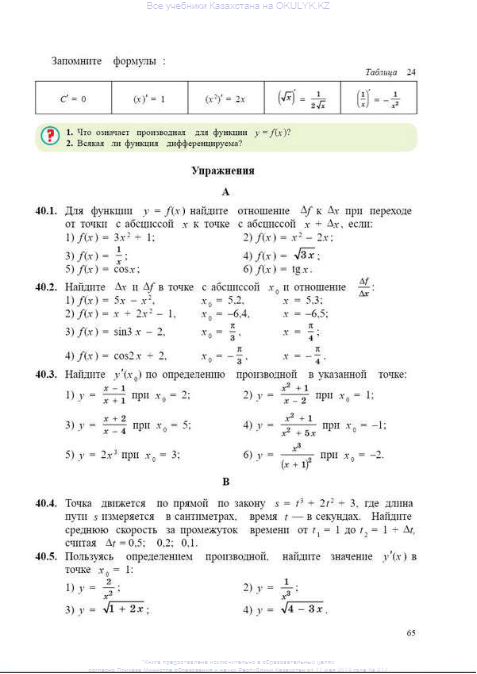 6. Проверка уровня усвоенных знанийФормативное оценивание 1Цель обучения знать определения приращения аргумента и приращения функции; Критерии оцениванияНаходит приращение аргумента и приращение функцииЗадание 1Запишите приращение функции f в точке a, если f(x)= 3x-x3, a=2, h=-0,1.Задание 2Для функции  найдите приращение аргумента и функции на отрезке [-2,2;2].Задание 3Аргумент функции получил приращение h и принял значение  . Найдите приращение функции, если ,  h=0,17, Формативное оценивание 2Цель обучениязнать определение производной функции и находить производную функции по определению; Критерии оцениванияНаходит производную функции по определениюЗадание 1Используя определение, найдите производную функции: а) у = 5х3 – 3х;   б) у = .Задание 2Найдите производную функции , используя определение производной.Домашняя работаС. 63 параграф 40, прочитать, выучить определение приращение аргумента, приращение функции, определение производнойс. 65 №40.1 (1,3,5)№40.2 (1,3,5)№40.3 (1,3,5)Пройденный путь разделить на время 450:6,5=69км/чНет, в течение пути она менялась, могла быть и больше 69 и меньше. Среднюю40:1=40 км/ч или Δs:ΔtСредняяМожет да, а может нет. МгновеннойРадар, спидометр. Нет, её можно вычислить.Проговаривают формулуПовторяют несколько разВ физике – это скорость, ускорение, работа; в математике – это исследование различных функций при практических расчетах в автомобилестроении, судостроении, электронике и т.д.Математический анализРасстояние разделить на время.СреднююМгновеннуюНа радареПроизводной.f|(x) - читается «эф штрих от икс»ПределПриращение аргумента; Приращение функции.
Производной функции f(x) называется предел отношения приращения функции к приращению аргумента, когда приращение аргумента стремится к нулю.ДифференцированиеВ физике – это скорость, ускорение, работа; в математике – это исследование различных функций при практических расчетах в автомобилестроении, судостроении, электронике и т.д.Записывают все опорные слова, которые использовались на урокеСтавят +, если термин записанОдин ученик решает у доски с подробным разбором, под консультацией учителя, остальные работают в тетради Выполняют решение ФО 1Выполняют решение ФО 2Записывают домашние задание в дневникСамооцениваниеКритерии оцениванияНаходит приращение аргумента и приращение функцииКритерии оцениванияНаходит производную функции по определениюТабличка «предел (lim)»Табличка «приращение»табличка «дифференцирование»На экране запускается презентация, дублирующая вопросы учителя, и  правильными ответами «Алгебра и начала математического анализа» 10 класс, часть 2, Абылкасымова А.Е.Карточки с ФО 1Карточки с ФО 2Конец урока3 минПодведение итогов урока.В конце урока учащиеся проводят рефлексию:- что узнал, чему научился- что осталось непонятным - над чем необходимо работатьОтвечают на вопросыУчащиеся оценивают свою работу и работу своих одноклассников по определенным критериям